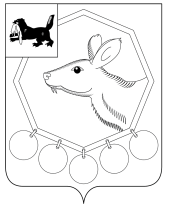 РОССИЙСКАЯ  ФЕДЕРАЦИЯИРКУТСКАЯ ОБЛАСТЬМУНИЦИПАЛЬНОЕ ОБРАЗОВАНИЕ «БАЯНДАЕВСКИЙ РАЙОН»                            ПОСТАНОВЛЕНИЕ МЭРА Об утверждении Положения о квалификационных требованиях, предъявляемых при замещении должностей муниципальной службы в администрации муниципального образования «Баяндаевский район»В соответствии со статьей 9 Федерального закона от 02.03.2007 г. № 25-ФЗ "О муниципальной службе в Российской Федерации", статьей 5 Закона Иркутской области от 15.10.2007 г. № 88-оз "Об отдельных вопросах муниципальной службы в Иркутской области", руководствуясь ст.ст. 36, 48 Устава муниципального образования «Баяндаевский район»,постановляю:Утвердить Положение о квалификационных требованиях, предъявляемых при замещении должностей муниципальной службы в администрации муниципального образования «Баяндаевский район» (Приложение № 1).Контроль за исполнением настоящего постановления возложить на Председателя организационно-управленческого комитета администрации муниципального образования «Баяндаевский район» Тыкшееву Л.С.Опубликовать настоящее постановление в газете «Заря», а также на официальном сайте МО «Баяндаевский район» в информационно-телекоммуникационной сети «Интернет».Мэр муниципального образования«Баяндаевский район»А. П. ТабинаевПриложение № 1к постановлению мэра МО Баяндаевский район
от	2013 г. №	ПОЛОЖЕНИЕО КВАЛИФИКАЦИОННЫХ ТРЕБОВАНИЯХ, ПРЕДЪЯВЛЯЕМЫХПРИ ЗАМЕЩЕНИИ ДОЛЖНОСТЕЙ МУНИЦИПАЛЬНОЙ СЛУЖБЫВ АДМИНИСТРАЦИИ МУНИЦИПАЛЬНОГО ОБРАЗОВАНИЯ«БАЯНДАЕВСКИЙ РАЙОН»Настоящее Положение разработано в соответствии со статьей 9 Федерального закона от 02.03.2007 N 25-ФЗ "О муниципальной службе в Российской Федерации", статьей 5 Закона Иркутской области от 15.10.2007 N 88-оз "Об отдельных вопросах муниципальной службы в Иркутской области".Для замещения должностей муниципальной службы квалификационные требования предъявляются к уровню профессионального образования, стажу муниципальной (государственной) службы или стажу работы по специальности, профессиональным знаниям и навыкам, необходимым для исполнения должностных обязанностей в администрации муниципального образования «Баяндаевский район»:1.	Квалификационные требования для замещения высших должностей муниципальной службы:Квалификационные требования к уровню профессионального образования: наличие высшего профессионального образования.Квалификационные требования к стажу муниципальной (государственной) службы или стажу работы по специальности: не менее четырех лет стажа муниципальной службы (государственной службы) или не менее пяти лет стажа работы по специальности.Квалификационные требования к профессиональным знаниям и навыкам, необходимым для исполнения должностных обязанностей, - знание Конституции Российской Федерации, федерального и областного законодательства, Устава муниципального образования «Баяндаевский район» и иных муниципальных правовых актов органов местного самоуправления муниципального образования «Баяндаевский район» применительно к исполнению своих должностных обязанностей.2.	Квалификационные требования для замещения главных должностей муниципальной службы:Квалификационные требования к уровню профессионального образования: наличие высшего профессионального образования.Квалификационные требования к стажу муниципальной (государственной) службы или стажу работы по специальности: не менее трех лет стажа муниципальной службы (государственной службы) или не менее четырех лет стажа работы по специальности.Квалификационные требования к профессиональным знаниям и навыкам, необходимым для исполнения должностных обязанностей, - знание Конституции Российской Федерации, федерального и областного законодательства, Устава муниципального образования «Баяндаевский район» и иных муниципальных правовых актов органов местного самоуправления муниципального образования «Баяндаевский район» применительно к исполнению своих должностных обязанностей.3.	Квалификационные требования для замещения ведущих должностей муниципальной службы:3.1. Квалификационные требования к уровню профессионального образования: наличие высшего профессионального образования.Квалификационные требования к стажу муниципальной (государственной) службы или стажу работы по специальности: не менее двух лет стажа муниципальной службы (государственной службы) или не менее трех лет стажа работы по специальности.Квалификационные требования к профессиональным знаниям и навыкам, необходимым для исполнения должностных обязанностей, - знание Конституции Российской Федерации, федерального и областного законодательства, Устава муниципального образования «Баяндаевский район» и иных муниципальных правовых актов органов местного самоуправления муниципального образования «Баяндаевский район» применительно к исполнению своих должностных обязанностей.4.	Квалификационные требования для замещения старших должностей муниципальной службы:Квалификационные требования к уровню профессионального образования: наличие высшего профессионального образования.Квалификационные требования к стажу муниципальной (государственной) службы или стажу работы по специальности: без предъявления требований к стажу.Квалификационные требования к профессиональным знаниям и навыкам, необходимым для исполнения должностных обязанностей, - знание Конституции Российской Федерации, федерального и областного законодательства, Устава муниципального образования «Баяндаевский район» и иных муниципальных правовых актов органов местного самоуправления муниципального образования «Баяндаевский район» применительно к исполнению своих должностных обязанностей.5.	Квалификационные требования для замещения младших должностей муниципальной службы:Квалификационные требования к уровню профессионального образования: наличие среднего профессионального образования, соответствующего направлению деятельности.Квалификационные требования к стажу муниципальной (государственной) службы или стажу работы по специальности: без предъявления требований к стажу.Квалификационные требования к профессиональным знаниям и навыкам, необходимым для исполнения должностных обязанностей, - знание Конституции Российской Федерации, федерального и областного законодательства, Устава муниципального образования «Баяндаевский район» и иных муниципальных правовых актов органов местного самоуправления муниципального образования «Баяндаевский район» применительно к исполнению своих должностных обязанностей.Мэр МО «Баяндаевский район» А.П.Табинаевот  01.02. 2013 года № 17с. Баяндай